МУНИЦИПАЛЬНОЕ КАЗЁННОЕ УЧРЕЖДЕНИЕ ОБЩЕОБРАЗОВАТЕЛЬНАЯ ШКОЛА-ИНТЕРНАТ «ПАНАЕВСКАЯ ШКОЛА-ИНТЕРНАТСРЕДНЕГО (ПОЛНОГО) ОБЩЕГО ОБРАЗОВАНИЯ»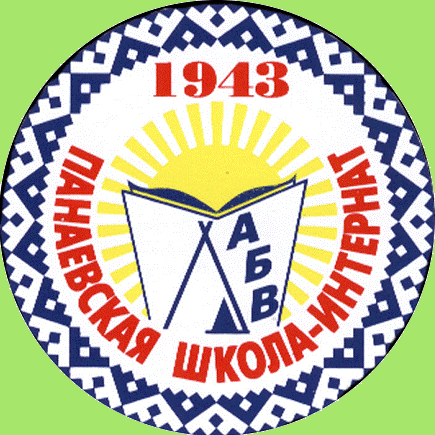 Программа«Оленеводство и   рыболовство»с. Панаевск2014 год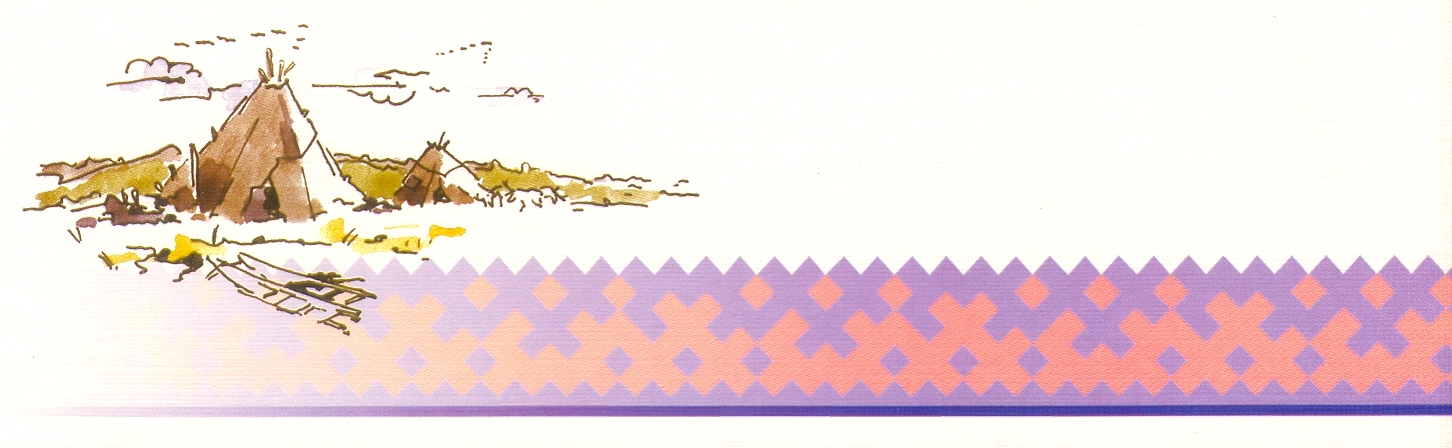 Пояснительная запискаПрограмма объединения дополнительного образования объемом  320 часов предназначена для воспитанников интернатов семейного типа коренной национальности (ненцы, ханты) в возрасте от 14 до 18 лет Программа рассчитана на 3,5 года. Занятия проводятся по четвергам. Количество воспитанников в группе 5-10.Оленеводство является древнейшим традиционным занятием коренного населения Ямало-Ненецкого автономного округа. На современном этапе оленеводство занимает существенное место в агропромышленном комплексе северных регионов России. Оно создает сферу приложения исторически сложившихся навыков народов Севера, обеспечивает условия для сохранения их самобытной культуры, содействует жизнеобеспечению и благосостоянию. Поэтому программа «Оленеводство и  рыболовство» очень актуальна на современном этапе и имеет практическую направленность.Цель программы:  Формирование готовности обучающихся к обоснованному выбору профессии в традиционном  оленеводческом хозяйстве,  при новых социально-экономических условиях.Задачи программы: Формировать правильное отношение к качественному осуществлению трудовой деятельности в условиях традиционного проживания;Расширить диапазон знаний обучающихся о сфере трудовой деятельности, связанной с разведением оленей и рыболовством;Воспитать уважительное отношение к обычаям и традициям оленеводов – кочевников и рыбаков.Планируемые результаты обученияВоспитанники должны знать: Конституцию, экстерьер, масти оленей, основные стати северных оленей;Виды продуктивности северных оленей: мясную, кожевенно-меховую, пантовую;Структуру управления оленеводством;Структуру оленеводческой бригады и поголовья оленей;Болезни северных оленей;Устройство коралей;Правила техники безопасности при зимней и летней рыбалке;Технологию обработки рыбы, оборудования инструментов.        Воспитанники должны уметь:Определять масть оленя;Определять по основным статям состояние оленя;Определять живую массу оленя, массу туши, убойный выход;Сортировать пантовую продукцию по нормативам ГОСТ;Производить первичную переработку оленины в полевых условиях;Оказывать помощь в проведении ветеринарно-профилактических мероприятиях;Применять различные приспособления для рыбалки;Устанавливать и проверять рыболовные снасти, сети;Определять формы и размер рыб.Воспитанники должны владеть навыками:Определения возраста оленей по конституции, экстерьеру, масти;Подкормки оленей в осенний период; Определения упитанности оленей; Расчета структуры стада;Определения масти оленей;Сортировки пантов по категориям;Обработки продукции оленеводства: кожевенно-меховой,  пантов, рог.Установки и проверки рыболовных сетей;Охраны природы и водоемов.Содержание программыПервый год обученияРаздел 1. Оленеводство. 12 ч.Условия труда и быта оленеводов. Народнохозяйственное значение оленеводства. Значение оленеводства для Крайнего Севера. Развитие оленеводства в России. Состояние оленеводства за рубежом. Практическая работа в тундре: 18 ч.Описать состояние современного оленеводства на примере бригады.Раздел 2. Кормовая база оленеводства. 10 ч.Регулировка  оленьих  пастбищ по сезонам,  смена сезонных пастбищ, пастбище оборот.Характеристика основных типов пастбищ различных зон.    Оленьи пастбища, их рациональное использование и охрана. Особенности питания оленей по сезонам года. Сезонная доступность пастбищ. Суточная потребность оленей в пастбищной площади. Основные корма северных оленей. Лишайники. Летне-зеленые корма. Грибы и зимне-зеленые корма.Практическая работа в тундре: 14 ч.изучить типы пастбищ различных зон, охарактеризовать корма  на примере бригады.Раздел 3. Болезни северных оленей  8 ч.Ветеринарно-профилактические мероприятия по борьбе с болезнями северных оленей, основные принципы организации лечебно-профилактической работы в бригаде. Профилактика и лечение заразных и незаразных болезней оленей.Практическая работа в тундре: 10 оказание помощи бригаде по проведению лечебно-профилактических мероприятий в корали.Раздел 4.  Рыболовство.  10 ч.Вводное занятие. Содержание, цели и задачи обучения на учебный год. Техника безопасности при зимней и летней рыбалке. Устройство предназначения орудия лова, пешня, прогон, подборы, сеть рыболовная, и т.д. Правила любительского и спортивного рыболовства. Постановление №35 по ЯНАО «Добыча рыбы в водоемах округа» (в ред. Постановлений Губернатора ЯНАО  от 11.07.2002 N 195, от 29.12.2003 N 486)Запретные мероприятия при добыче рыбы в водоемах округа. Места, сроки способы лова. Зимние и летние места рыбалки района. Ручная посадка рыболовных сетей. Организация рабочего места. Образцы изделий, инструментов и приспособлений. Расчет размеров и количество ячей. Установка и проверка рыболовных сетей. Планирование работы. Выбор места на водоеме. Техника безопасности при работе на рыбалке. Определение форм и размеров майн, количество сетей. Технология установки и проверки сетей.Практическая работа:  14 ч.1.	ручная посадка рыболовных сетей;2.	выбор места на водоеме;3.	определение форм и размеров майн, количества сетей. По итогам первого года обученияВоспитанники должны знать: Значение оленеводства для Крайнего Севера;Особенности питания оленей по сезонам года;Болезни северных оленей;Лечебно-профилактические мероприятия в летний период;Правила техники безопасности при зимней и летней рыбалке;Технологию обработки рыбы, оборудования инструментов.Воспитанники должны уметь:Определять масть оленя;Определять по основным статям состояние оленя;Определять живую массу оленя, массу туши, убойный выход;Сортировать пантовую продукцию по нормативам ГОСТ;Производить первичную переработку оленины в полевых условиях;Оказывать помощь в проведении ветеринарно-профилактических мероприятиях.применять различные приспособления для рыбалки;Определять формы и размер рыб.Воспитанники должны владеть навыками:Определения возраста оленей по конституции, экстерьеру, масти;Подкормки оленей в осенний период; Определения упитанности оленей; Расчета структуры стада;Определения масти оленей  и требования к ней;Сортировки пантов по категориям;Обработки продукции оленеводства: кожевенно-меховой,  пантов, рог.Второй год обученияРаздел 1. Оленеводство. 12 ч.Оленеводство — отрасль животноводства АПК.  Характеристика типов оленеводства. Место северных оленей в зоологической системе. Происхождение северных оленей. Время и место одомашнивания северных оленей. Исторически сложившиеся типы оленеводства. Изменение северных оленей в результате одомашнивания. Породы северных оленей.Практическая работа в тундре: 18 ч.на базе бригады систематизировать породы северных оленей.Раздел 2.  Племенная работа. 10 ч.Отбор оленей в товарных стадах. Бонитировка оленей в племенных стадах. Подготовка и проведение гона и отела оленей. Подкормка, нагул и откорм племенного стада. Виды подкормок, используемых в племенном стаде. Белково-минеральная добавка и технология ее скармливания. Комбикорма и технология их скармливания.  Практическая работа в тундре: 14 ч.подкормка оленей в бесснежный период; откорм оленей ниже средней упитанности.Раздел 3. Основы пастушеского собаководства.  8 ч.Разведение и содержание собак. Мероприятия по совершенствованию породных и рабочих качеств лаек. Значение пастушеского собаководства. Требования к рабочим качествам оленегонных лаек. Выращивание и дрессировка собак. Оценка работы лаек.Практическая работа в тундре: 10 ч.на базе бригады оценить работу пастушьих лаек.Раздел 4 Рыболовство 10ч.Правила любительского и спортивного рыболовства. Общее положение Министерства рыболовного хозяйства РФ. Правила, рыболовства в Округе и в районе. Изучение пород рыб обитающих в водоемах Округа. Биология рыб, болезни рыб. Породы рыб, сиговые, частиковые, осетровые Установка и проверка рыболовных сетей. Планирование работы. Выбор места на водоеме. Определение форм и размеров майн, количество сетей. Проведение инструктажа по технике безопасности при работе. Технология установки и проверка рыболовных сетей. Практическая работа:  14 ч.установка и проверка рыболовных сетей;выбор места на водоеме.По итогам второго года обученияВоспитанники должны знать:  Место северных оленей в зоологической системе;Породы северных оленей;Виды подкормок, используемых в оленеводстве; Определение форм и размеров майн, количества сетей.Общее положение Министерства рыболовного хозяйства РФ;Правила, рыболовства в Округе и в районе;Породы рыб обитающих в водоемах округа, биологию рыб, болезни рыб;Технологию установки и проверка рыболовных сетей.Воспитанники должны уметь:Различать породы северных оленей;Разводить и содержать пастушьих лаек;Определять формы и размеры майн, размеры ячеи сетей;Устанавливать и проверять рыболовные сети;Изготавливать и ремонтировать  необходимый инвентарь.Воспитанники должны владеть навыками:Систематизации пород северных оленей;Подкормки оленей в бесснежный период; Организации нагула оленей;Откорма оленей ниже средней упитанности;Установки и проверки рыболовных сетей.Третий год обученияРаздел 1. Оленеводство. 12 ч.Анатомо-физиологические особенности северных оленей. Конституция,  экстерьер, стати северных оленей и масть. Краткая характеристика условий среды обитания. Биологическая ритмика оленей. Особенности строения.Практическая работа в тундре: 18 ч.дать краткую характеристику условий среды обитания северных оленей на базе бригады;Раздел 2.   Виды продуктивности северных оленей. 10 ч.Продуктивность маточного поголовья.  Транспортное использование северных оленей. Олень как транспортное средство.   Выбор животных для транспортного использования и их обучение. Кормление, содержание и эксплуатация транспортных животных.Практическая работа в тундре: 14 ч.Вести дневник использования пастбищ.Раздел 3. Производственные и бытовые сооружения. 8 ч. Корали используемые для подсчёта оленей, бонитировке животных, их бирковании, выбраковке, разделению стада. Стационарные корали. Переносные корали. Изгороди для содержания оленей. Убойные пункты. Подкормочные площадки, склады, лобазы используемые в оленеводстве.Практическая работа в тундре: 10 ч.изучить и систематизировать методы борьбу с хищниками с участием пастушьей лайки.Раздел 4  Рыболовство 10 ч.Вводное занятие. Содержание, цели и задачи обучения на учебный год. Техника безопасности при зимней и летней рыбалке. Устройство предназначения орудия лова, пешня, прогон, подборы, сеть рыболовная, и т.д. Правила любительского и спортивного рыболовства. Постановление №35 по ЯНАО «Добыча рыбы в водоемах округа» (в ред. Постановлений Губернатора ЯНАО  от 11.07.2002 N 195, от 29.12.2003 N 486)Запретные мероприятия при добыче рыбы в водоемах округа. Места, сроки способы лова. Зимние и летние места рыбалки района. Ручная посадка рыболовных сетей. Организация рабочего места. Образцы изделий, инструментов и приспособлений. Расчет размеров и количество ячей. Установка и проверка рыболовных сетей. Планирование работы. Выбор места на водоеме. Техника безопасности при работе на рыбалке. Определение форм и размеров майн, количество сетей. Технология установки и проверки сетей.Практическая работа: 10 ч.1.	ручная посадка рыболовных сетей;2.	выбор места на водоеме;3.	определение форм и размеров майн, количества сетей.По итогам третьего года обученияВоспитанники должны знать:   Анатомо-физиологические особенности северных оленей;Условия транспортного использования северных оленей;Устройство коралей для подсчета оленей;Устройство забойных пунктов;В совершенстве технику безопасности при   рыбалке;Устройство и предназначение орудия лова; Знать нормативно-правовые документы по правилам любительского рыболовства.Воспитанники должны уметь:Характеризовать условия среды обитания северных оленей;Использовать северных оленей, как транспортное средство;Использовать транспортное снаряжение;Ориентироваться в породах рыб;Использовать все снасти вылова рыб.Воспитанники должны владеть навыками:Организации содержания и выпаса северных оленей;Охраны пастбищ;Выбора животных для транспортного использования и их обучения;Кормления, содержания и эксплуатации транспортных животных;Установки и проверки рыболовных сетей.Четвертый  год  обученияРаздел 1. Оленеводство. 4 ч. Краткая характеристика условий среды обитания. Устройство оленьей упряжки. Устройство аргиша. Принципы и технология изготовления   нарт. Биологическая ритмика оленей. Особенности строения чума.   Место стоянки оленеводческой бригады.Практическая работа в тундре: 4 ч.помощь родителя в изготовлении и ремонту нарт.выбор места стоянки бригады.Раздел 2.   Виды продуктивности северных оленей. 4 ч.  Мясная продуктивность. Основные факторы влияющие на количество и качество мяса. Содержание оленей перед забойной компанией. Первична обработка оленины. Технология убоя оленей на забойном пункте. Технология обработки оленины в полевых условиях. Кожевенно-меховая продуктивность.  Сортировка оленьих шкур по сортам. Срезка лап от шкур. Сушка и переработка. Строение  шкур оленя. Пороки шкур. Практическая работа в тундре: 4 ч.вести дневник первичной обработки оленьих туш и шкур.Раздел 3.    Управление оленеводством. 4 ч.Структура управления оленеводством поселка, района, округа, области. Организация труда в оленеводческих бригадах, оплата труда оленеводов. Формы авансовых выплат, премирование.Практическая работа:  4 ч.структура оленеводческой бригады.Раздел 4  Рыболовство 4 ч.Вводное занятие. Содержание, цели и задачи обучения на учебный год. Техника безопасности при зимней и летней рыбалке. Устройство предназначения орудия лова, пешня, прогон, подборы, сеть рыболовная, и т.д. Правила любительского и спортивного рыболовства. Постановление №35 по ЯНАО «Добыча рыбы в водоемах округа» (в ред. Постановлений Губернатора ЯНАО  от 11.07.2002 N 195, от 29.12.2003 N 486)Запретные мероприятия при добыче рыбы в водоемах округа. Места, сроки способы лова. Зимние и летние места рыбалки района. Ручная посадка рыболовных сетей. Организация рабочего места. Образцы изделий, инструментов и приспособлений. Расчет размеров и количество ячей. Установка и проверка рыболовных сетей. Планирование работы. Выбор места на водоеме. Техника безопасности при работе на рыбалке. Определение форм и размеров майн, количество сетей. Технология установки и проверки сетей.Практическая работа: 4 ч.1.	ручная посадка рыболовных сетей;2.	выбор места на водоеме;3.	определение форм и размеров майн, количества сетей.По итогам третьего года обученияВоспитанники должны знать:   Устройство оленьей упряжки. Условия транспортного использования северных оленей;Устройство аргиша;Устройство забойных пунктов;В совершенстве технику безопасности при охоте и рыбалке;Устройство и предназначение орудия лова для рыбалки;Знать нормативно-правовые документы по правилам любительского рыболовства.Воспитанники должны уметь:Запрягать оленей в упряжку;Запрягать оленей в аргиш;Использовать северных оленей, как транспортное средство;Использовать транспортное снаряжение, упряж;Технология обработки оленины в полевых условиях.  Сортировать  оленьи  шкуры по сортам;  Использовать полученные навыки и умения для  рыбалки;Учащиеся должны уметь ориентироваться в породах рыб; Использовать все снасти вылова рыб.Воспитанники должны владеть навыками:Организации содержания и выпаса северных оленей;Охраны пастбищ;Сушки и переработки    шкур оленя. Определения пороков шкур и лап;Использовать полученные навыки и умения для  рыбалки;Выбора животных для транспортного использования и их обучения;Кормления, содержания и эксплуатации транспортных животных;Установки и проверки рыболовных сетей.Учебно-тематический планПервый год обученияВторой год обученияТретий год обученияЧетвертый год обученияСписок литературы для воспитанников1.	А.Д. Мухачев, В.Г.Салаткин. «Основы оленеводства, звероводства, охотоведения». Учебное пособие для учащихся 8-9 классов. Часть 1. Санкт-Петербург, филиал издательства «Просвещение», 2002 г.2.	А.Д. Мухачев, В.Г.Салаткин. «Основы оленеводства, звероводства, охотоведения». Учебное пособие для учащихся 10-11 классов. Часть 2. Санкт-Петербург, филиал издательства «Просвещение», 2002 г.Список литературы для педагогов1.	А.Д. Мухачев, В.Г.Салаткин. «Основы оленеводства, звероводства, охотоведения». Учебное пособие для учащихся 8-9 классов. Часть 1. Санкт-Петербург, филиал издательства «Просвещение», 2002 г.2.	А.Д. Мухачев, В.Г.Салаткин. «Основы оленеводства, звероводства, охотоведения». Учебное пособие для учащихся 10-11 классов. Часть 2. Санкт-Петербург, филиал издательства «Просвещение», 2002 г.3.	Ф.М. Подкорытов. Оленеводство Ямала. 1995 г.4.  А.Н. Дудкин. На перекрестке метелей. 1998 г.5.  С.Н. Харючи. Современные проблемы коренных народов Севера 1999 г.№ п\пРазделОбщее кол-во часовТеорияПрактика1.Оленеводство3012182Кормовая база оленеводства2410143.Болезни северных оленей188104.Рыболовство 241014Итого964056№ п\пРазделОбщее кол-во часовТеорияПрактика1.Оленеводство3012182Племенная работа в оленеводстве2410143.Основы пастушеского собаководства188104.Рыболовство241014Итого964056№ п\пРазделОбщее кол-во часовТеорияПрактика1.Оленеводство3012182Виды продуктивности 2410143.Производственные и бытовые сооружения 188104.Рыболовство 241014Итого964056№ п\пРазделОбщее кол-во часовТеорияПрактика1.Оленеводство9442Виды продуктивности8443.Управление оленеводством6444.Рыболовство 944Итого321616